　　　　　　　　　　　　　　　　　　　　ID(事務局が記入)　　　　　　　　　JAPAN OUTD0OR LEADERS AWARD 2018 エントリーシート自己紹介シート（アワード対象者が記入）記入日：　　　年　　　月　　日※JOLAの広報等の目的で、自己紹介シートの内容を使用させて頂く場合があります。氏名所属団体活動団体年齢才性別郵便番号住所電話番号Eメールアドレス1：あなたが現在取り組んでいる活動についてご記入下さい。（１）取り組む活動について概略を説明してください。団体に所属している場合は、その団体の趣旨と、あなたが主に担う活動を分けて記入してください。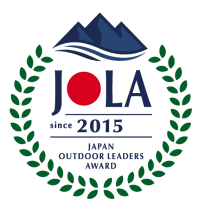 （２）あなたの活動歴（時系列でまとめて下さい）（３）ホームページや動画サイトで活動の様子を公開していましたら、URLをご記入ください。（４）あなたの活動がわかる資料（団体パンフレット等）がありましたら添付ファイルでお送り下さい。2：あなたが取り組んでいる活動と、JOLAの目指す「未来につながるひとづくり」のつながりを、　　　　　　　　　あなた自身の言葉でお書き下さい。 